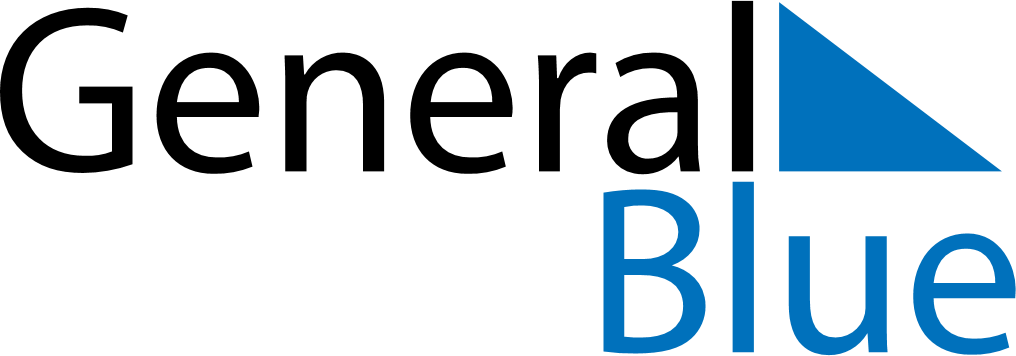 February 2024February 2024February 2024February 2024February 2024February 2024Parczew, Lublin, PolandParczew, Lublin, PolandParczew, Lublin, PolandParczew, Lublin, PolandParczew, Lublin, PolandParczew, Lublin, PolandSunday Monday Tuesday Wednesday Thursday Friday Saturday 1 2 3 Sunrise: 7:08 AM Sunset: 4:15 PM Daylight: 9 hours and 6 minutes. Sunrise: 7:06 AM Sunset: 4:17 PM Daylight: 9 hours and 10 minutes. Sunrise: 7:05 AM Sunset: 4:18 PM Daylight: 9 hours and 13 minutes. 4 5 6 7 8 9 10 Sunrise: 7:03 AM Sunset: 4:20 PM Daylight: 9 hours and 16 minutes. Sunrise: 7:02 AM Sunset: 4:22 PM Daylight: 9 hours and 20 minutes. Sunrise: 7:00 AM Sunset: 4:24 PM Daylight: 9 hours and 23 minutes. Sunrise: 6:58 AM Sunset: 4:26 PM Daylight: 9 hours and 27 minutes. Sunrise: 6:57 AM Sunset: 4:28 PM Daylight: 9 hours and 30 minutes. Sunrise: 6:55 AM Sunset: 4:29 PM Daylight: 9 hours and 34 minutes. Sunrise: 6:53 AM Sunset: 4:31 PM Daylight: 9 hours and 38 minutes. 11 12 13 14 15 16 17 Sunrise: 6:51 AM Sunset: 4:33 PM Daylight: 9 hours and 41 minutes. Sunrise: 6:49 AM Sunset: 4:35 PM Daylight: 9 hours and 45 minutes. Sunrise: 6:48 AM Sunset: 4:37 PM Daylight: 9 hours and 49 minutes. Sunrise: 6:46 AM Sunset: 4:39 PM Daylight: 9 hours and 52 minutes. Sunrise: 6:44 AM Sunset: 4:40 PM Daylight: 9 hours and 56 minutes. Sunrise: 6:42 AM Sunset: 4:42 PM Daylight: 10 hours and 0 minutes. Sunrise: 6:40 AM Sunset: 4:44 PM Daylight: 10 hours and 4 minutes. 18 19 20 21 22 23 24 Sunrise: 6:38 AM Sunset: 4:46 PM Daylight: 10 hours and 7 minutes. Sunrise: 6:36 AM Sunset: 4:48 PM Daylight: 10 hours and 11 minutes. Sunrise: 6:34 AM Sunset: 4:50 PM Daylight: 10 hours and 15 minutes. Sunrise: 6:32 AM Sunset: 4:51 PM Daylight: 10 hours and 19 minutes. Sunrise: 6:30 AM Sunset: 4:53 PM Daylight: 10 hours and 23 minutes. Sunrise: 6:28 AM Sunset: 4:55 PM Daylight: 10 hours and 27 minutes. Sunrise: 6:26 AM Sunset: 4:57 PM Daylight: 10 hours and 31 minutes. 25 26 27 28 29 Sunrise: 6:24 AM Sunset: 4:59 PM Daylight: 10 hours and 34 minutes. Sunrise: 6:22 AM Sunset: 5:00 PM Daylight: 10 hours and 38 minutes. Sunrise: 6:19 AM Sunset: 5:02 PM Daylight: 10 hours and 42 minutes. Sunrise: 6:17 AM Sunset: 5:04 PM Daylight: 10 hours and 46 minutes. Sunrise: 6:15 AM Sunset: 5:06 PM Daylight: 10 hours and 50 minutes. 